DESIGNATION DES ARBITRES	Ligue « II » Professionnel «Play Off » 	6ème   Journée « Aller » du Lundi 09 Mai 2016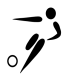 RencontreRencontreHeureTerrainArbitre1er  Assistant2ème Assistant4ème ArbitreCommissaireFCHJS15 H 30RADES SynthétiqueBEN ISHAK OUSSAMANAJJAR BELHASSENDHOUIOUI ZIEDNASRI AYMENMATTOUSSI  + DAHAM AUSMOASG15 H 30SOUSSE OLYMPIQUESRAYRI YOUSSEFHAMROUNI HOUSSINESABRI ILYESMAHJOUB KARIMCHERGUI M + MELKI AUTATOB15 H 30SLAH EDDINE BEN HAMIDA MEDNINELETAIF NIDHALMOALLA WALIDJALLOULI GUAZIBENNOUR ACHRAFMEJDI M + LAHMAR